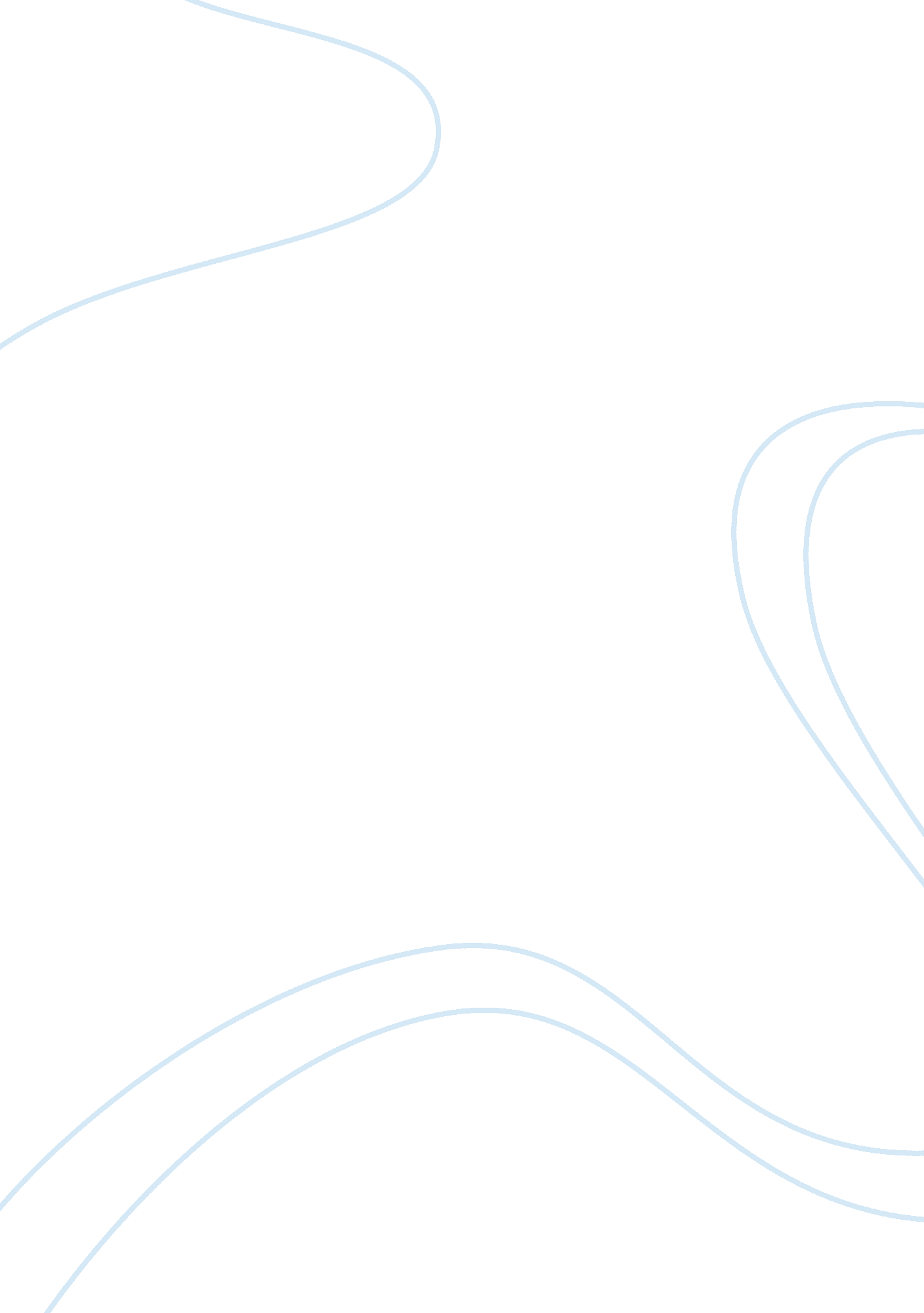 Business strategy assignment on the company vision and goals of tescoExperience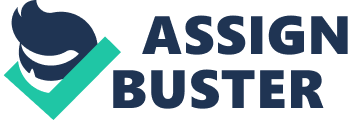 Business methodologies is a strategy which is intended to accomplish certain particular and quantifiable objectives. These methodologies are defined by the best administration and executed by the center level chiefs under the perception of best level. These procedures are detailed with a specific end goal to accomplish the mission, destinations and objectives of the firm by the powerful use of key reasoning. In this report key reasoning, vision, mission, goals of Tesco, procedures have been secured. Additionally, different systems are likewise recommended for the diverse target markets of Tesco. Here I give an illustration that how to compose a task of business task? Presentation: Business system is a long haul arranging or activity which is intended to accomplish a particular objective and the long haul destinations of the firm. Business procedures are figured to accomplish vision, mission, destinations, objectives and targets of the firm by making compelling utilization of center capabilities, vital reasoning and arranging framework Reason: this assignment has been attempted keeping in mind the end goal to think about mission, vision of Tesco, examination of variables and procedures of key arranging Examination: Mission, vision and destinations of Tesco: Vision can be portrayed as the announcement that why an undertaking exists. The vision explanation for the Tesco is “ To be the most profoundly esteemed business in sight of the clients they serve, the networks in which they work, their faithful and conferred partners and of investors” Mission can be characterized as the long haul designs of the firm that where it needs to see itself in not so distant future. Mission for the Tesco is “ We make what makes a difference best, together”. The targets of the Tesco is “ to offer the best an incentive to clients at most aggressive costs. To offer the item considering key issues, for example, wellbeing, nourishment, cleanliness, security and creature welfare and furthermore offer help in the welfare of the network and the assurance of the earth. Center competency can be portrayed as an aptitude or ability of the people working in a firm which enables the firm in accomplishing focused to advantage”. The center competency of Tesco is “ client center, successful supply framework and brand center around various market sections”. Tesco utilize the data to break down and comprehend the clients extremely well and furthermore plan and actualize supply framework viably. Analysis of elements: Individuals associated with arranging process: In the arranging procedure of the association every one of the individuals must be engaged with it so the plans are viably defined and executed and all the vital zones are secured under arranging process. The arranging is made by the best level of the association and executed by the center level of the association under perception of the best level supervisors (Batt and Nohara, 2009) The lower level workers perform step by step activities to accomplish the destinations of the firm. Top level: In Tesco, the plans are detailed by the senior level officials while considering numerous vital factors, for example, representative commitment and headway. Senor level supervisors assumes a basic part in the arranging procedure. Center level: The designs are figured by the senior level administrators and power is appointed to supervisors to actualize designs in the firm under perception of senior officials. The execution of plan center level gives careful consideration on the compelling usage (Burn, Marshall and Barnett, 2007). Lower level: The lower level of the firm is additionally associated with the arranging as they perform everyday tasks identified with the arranging procedure as recommended by the center level supervisors, for example, planning, and buy of crude material and reviewing. Here and now and long haul targets: Long haul target of Tesco: “ To address the issues of clients by continually looking for and making a move on their perspectives identified with development, item quality, decision, store offices and administrations. To give products or administrations on the moderate costs to its buyers”. Here and now target Tesco: The fleeting target of the organization is “ to create worker abilities by granting preparing to them and furthermore creating center capabilities in the firm” (Thompson and Arsel, 2004). Proper planning for the arranging: Arranging is a continuous movement yet it additionally includes a particular day and age in which it had made. In the arranging right off the bat the fleeting, medium and long haul goals are isolated keeping in mind the end goal to accomplish it on time. Long haul objectives are just wants while as here and now objectives are accomplished by their due dates. Techniques of Strategic arranging: Vital arranging can be characterized as the association’s procedure of defining, actualizing arranging and allotting assets. There are different systems of key arranging, for example, BCG network and PIMS for viable arranging. PIMS is an investigation intended to assess the activities and aftereffects of business task. It is valuable for the chiefs to comprehend and respond to the business condition (Davidson, 2004). The key arranging strategies utilized by the Tesco is BCG grid. The BCG grid demonstrate an immediate connection between money eaters and money generators of the piece of the overall industry. . The BCG development share framework demonstrates the different specialty units on a diagram of the market development rate versus piece of the overall industry with respect to contender. Conclusion and proposals: It is watched that BCG Matrix is useful in dealing with the arrangement of various product offerings or specialty units. Every one of the individuals from associations take an interest in the arranging procedure however the basic part is played by the best level as definition of arranging is an exceptionally complex undertaking. Tesco ought to think about wellbeing, cleanliness and security with a specific end goal to convey an incentive to its clients. 